Муницпальное казенное общеобразовательное учреждение“Средняя общеобразовательная школа с. Брут”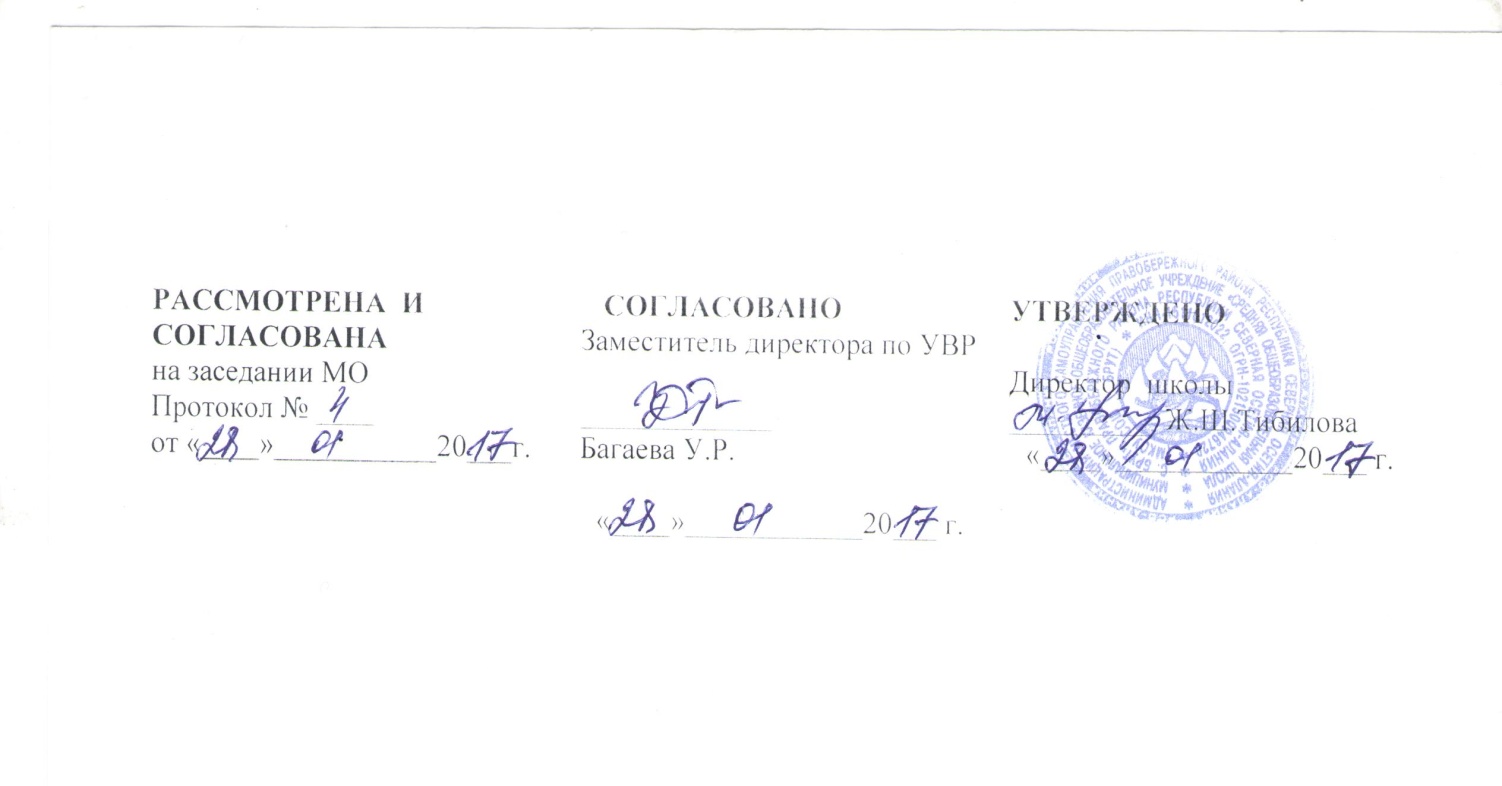 Адаптированная рабочая программа по физической культуре для обучающихся ОВЗ 8 видаПОЯСНИТЕЛЬНАЯ    ЗАПИСКАСтатус документаПрограмма создана на основе:
1. Базисного учебного плана специальных (коррекционных) образовательных учреждений VIII вида, утверждённого приказом Минобразования РФ от 10.04.2002 № 29/2065-П «Об утверждении учебных планов специальных (коррекционных) образовательных учреждений для обучающихся, воспитанников с отклонениями в развитии».2. Программы специальных (коррекционных) образовательных учреждений VIII вида для 5 – 9классов, под редакцией В.В. Воронковой по предмету «Физическое воспитание». Издательство М.: «Просвещение», 2008г.Структура документа:   программа включает три раздела: 1.  Пояснительную записку, раскрывающую  характеристику и  место предмета в учебном плане, цели изучения.2. Основное содержание   с распределением учебных часов по годам обучения и отдельным темам.3.Требования к уровню подготовки  обучающихся  в  каждом классе  отдельно и требования к знаниям выпускников.Общая  характеристика  учебного  предмета.Программа предмета состоит из следующих разделов: «Гимнастика и акробатика», «Лёгкая атлетика»,, «Подвижные  и спортивные игры», и является продолжением программы 1 — 4 классов, формируя у учащихся целостное представление о физической культуре, способность включиться в производительный труд. Цели  обучения  - укрепление здоровья, физического развития и повышение работоспособности учащихся;- развитие и совершенствование двигательных умений и навыков;- приобретение знаний в области гигиены, теоретических сведений по физкультуре;- развитие чувства темпа и ритма, координации движений;- формирование навыков правильной осанки в статических положениях и в движении;- усвоение учащимися речевого материала, используемого учителем на уроках по физической культуре.Общеучебные умения, навыки и способы деятельности. Программа предусматривает формирование у обучающихся  общеучебных умений и навыков, универсальных способов деятельности.  В этом направлении приоритетными для  учебного предмета «Физкультура» являются умения:- выполнение упражнений по инструкции учителя;- отработку  правил индивидуальной, групповой, коллективной деятельности на уроке;- формирование и развитие навыков самоконтроля, соблюдения правил безопасности при выполнении физических упражнений.Место предмета в  учебном планеВ Базисном учебном плане специальных (коррекционных) образовательных учреждений VIII вида, утверждённого приказом  Минобразования РФ от 10.04.2002 № 29/2065-П «Об утверждении учебных планов специальных (коррекционных) образовательных учреждений для обучающихся, воспитанников с отклонениями в развитии  при недельной  нагрузке - 3 часа.Распределение материала носит условный характер. Учитель имеет право изменять сетку часов с учетом климатических условий, региональной специфики. Гимнастика и акробатика -20часовСтроевые упражнения. Ходьба, перестроение, смена ног при ходьбе. Перестроение из одной шеренги в  две. Размыкание на вытянутые руки на месте и в движении. Выполнение команд: «Шире шаг!». «Короче шаг!». Повороты кругом. Ходьба по диагонали. Понятие о строе, шеренге, ряде, колонне, двух шереножном строе, флангах, дистанции. Повороты направо, налево при ходьбе на месте. Выполнение команд: «Чаще шаг!». «Реже шаг!». Ходьба «змейкой», противоходом. Повороты на месте и в движении. Размыкание  в движении на заданную дистанцию и интервал. Построение в две шеренги; размыкание, перестроение в  четыре шеренги. Ходьба в  различном темпе, направлениях. Повороты в движении направо, налево. Сочетание ходьбы и бега в шеренге и в колонне; изменение  скорости передвижения. Фигурная маршировка. Общеразвивающие и корригирующие упражнения без  предметов: упражнения на осанку, дыхательные  упражнения, упражнения в  расслаблении мышц, основные положения движения головы, конечностей, туловища.Общеразвивающие и корригирующие упражнения с предметами, на снарядах: с гимнастическими палками, большими обручами, малыми мячами, набивными мячами, упражнения на гимнастической скамейке.Упражнения на  гимнастической стенке: наклоны, прогибания туловища, взмахи ногой. Наклоны к ноге, поставленной на рейку на высоте колена, бедер. Сгибание и поднимание ног  в висе поочередно и одновременно. Различные  взмахи. Взмахи ногой в сторону, стоя лицом к стенке. Приседание на одной ноге. Пружинистые  приседания в положении выпада  вперед, опираясь ногой о рейку на уровне   колена. Сгибание и разгибание рук в положении  лежа  на  полу, опираясь ногами на вторую-третью рейку от пола (мальчики). Акробатические  упражнения (элементы, связки, выполняются  только после консультации врача): простые и смешанные висы и  упоры, переноска груза  и передача предметов, танцевальные упражнения, лазание и перелезание, равновесие, опорный прыжок, развитие координационных  способностей,   ориентировка в пространстве, быстрота    реакций, дифференциация  силовых,    пространственных и  временных параметров  движений.Лёгкая атлетика -  41 часХодьба. Сочетание разновидностей  ходьбы по инструкции учителя. Ходьба с речёвкой и песней. Ходьба с различными положениями рук, с предметами в руках. Ходьба с изменением направлений по сигналу учителя.   Ходьба с преодолением препятствий. Понятие о спортивной ходьбе. Ходьба с ускорением, по диагонали, кругом. Переход с ускоренной ходьбы на медленную  по команде учителя. Продолжительная ходьба (20-30 мин) в различном темпе, с изменением ширины и частоты  шага. Ходьба "змейкой", ходьба с различными  положениями туловища. Ходьба на скорость. Ходьба  группами наперегонки. Ходьба по пересеченной местности. Ходьба на скорость с переходом  в бег и обратно. Пешие переходы по пересеченной местности от 3 до . Фиксированная ходьба.Бег. Медленный бег в равномерном темпе. Бег широким шагом на носках. Бег на скорость с высокого и низкого старта. Бег с преодолением малых препятствий в среднем темпе. Эстафетный бег. Бег с преодолением препятствий. Бег с ускорением на отрезке. Кроссовый бег. Бег с низкого старта; стартовый разбег; старты из различных положений; бег с ускорением и на время. Кроссовый  6ег по  пересеченной местности. Прыжки. Прыжки через скакалку на  месте в различном темпе. Прыжки в шаге с приземлением на обе  ноги. Прыжки в длину с разбега способом "согнув ноги" с ограничением зоны отталкивания до . Прыжки в высоту с укороченного разбега способом "перешагивание". Прыжок в высоту с разбега способом "перешагивание", отработка отталкивания.Метание. Метание теннисного мяча в пол на высоту отскока. Метание малого мяча на дальность  с разбега. Метание мяча в вертикальную цель. Метание мяча в движущуюся цель. Толкание набивного мяча весом  с места одной рукой. Метание малого мяча на дальность способом из-за головы через плечо. Метание нескольких малых мячей в различные цели из различных исходных положений и за определенное время. Метание различных   предметов: малого утяжеленного мяча, гранаты, хоккейного мяча с  различных исходных  положений в  цель и на дальность. Подвижные  и спортивные игры 40 часовВолейбол. Общие сведения о волейболе. Ознакомление с правилами, расстановка игроков на площадке. Учебная игра. Правила и обязанности  игроков; техника игры в волейбол. Предупреждение травматизма. Наказания при  нарушениях  правил  игры. Понятие о тактике игры; практическое судейство.Баскетбол. Правила игры в баскетбол. Знакомство с правилами поведения на занятиях при обучении баскетболу. Основная стойка. Ведение мяча на месте и в движении. Штрафные  броски. Правильное ведение  мяча  с  передачей, бросок в кольцо. Учебная игра.Подвижные игры и игровые упражнения:- коррекционные;- с   элементами общеразвивающих   упражнений, лазанием, перелезанием, акробатикой, равновесием;- с бегом на скорость;- с прыжками в высоту, длину;- с метанием мяча на дальность и в цель;- с   элементами    пионербола   и   волейбола;- с   элементами  баскетбола;9  класс (101 часГимнастика и акробатика (20  часов).Строевые упражнения.  Выполнение строевых команд (четкость и правильность) за предыдущие годы. Размыкание в движении на заданный интервал. Сочетание ходьбы и бега в шеренге и в колонне; изменение  скорости передвижения. Фигурная маршировка. Общеразвивающие и корригирующие упражнения без  предметов:— упражнения на осанку;— дыхательные  упражнения;— упражнения в  расслаблении мышц:— основные положения движения головы, конечностей, туловища:Общеразвивающие и корригирующие упражнения с предметами, на снарядах:- с гимнастическими палками;- с большими обручами;- с малыми мячами;- с набивными мячами;- упражнения на гимнастической скамейке.Упражнения на  гимнастической стенке: Пружинистые  приседания в положении выпада  вперед, опираясь ногой о рейку на уровне   колена. Сгибание и разгибание рук в положении  лежа  на  полу, опираясь ногами на вторую-третью рейку от пола (мальчики). Акробатические  упражнения (элементы, связки, выполняются  только после консультации врача):- простые и смешанные висы и  упоры;- переноска груза  и передача предметов;- танцевальные упражнения;- лазание и перелезание;- равновесие;- опорный прыжок;- развитие координационных  способностей,   ориентировка в пространстве, быстрота    реакций, дифференциация  силовых,    пространственных и  временных параметров  движений.Лёгкая атлетика (41  час).Ходьба. Ходьба на скорость с переходом  в бег и обратно. Прохождение отрезков от 100 до. Пешие переходы по пересеченной местности от 3 до . Фиксированная ходьба.Бег.  Бег на скорость  ; бег на 60 м—4 раза за урок; на  — 3 раза за урок; эстафетный бег с этапами до . Медленный  бег до 10—12 мин; совершенствование эстафетного  бега (4 по ). Бег на средние дистанции (). Кросс: мальчики — ; девушки —800 м.Прыжки.  Специальные упражнения в высоту и в длину. Прыжок в длину с полного разбега способом     "согнув  ноги"; совершенствование   всех  фаз прыжка. Прыжок в высоту с  полного разбега  способом "перешагивание"; совершенствование  всех фаз прыжка.Метание.  Метание различных   предметов: малого утяжеленного мяча (100—150 г), гранаты, хоккейного мяча с  различных исходных  положений  (стоя, с разбега) в  цель и на дальность. Толкание  ядра (мальчики —  ).Подвижные  и спортивные игры (40 часов).Волейбол. Влияние занятий   волейболом на готовность ученика  трудиться. Прием  мяча снизу у сетки;     отбивание  мяча  снизу двумя руками через сетку на месте и в  движении; верхняя прямая подача. Блокирование  мяча. Прямой нападающий удар через сетку с шагом.  Прыжки вверх с места, с шага, с  трех шагов (серия  3—6 по 5—10 раз).Баскетбол. Понятие о тактике игры; практическое судейство. Повороты в движении без мяча и  после получения  мяча в движении. Ловля и передача мяча двумя и одной рукой при передвижении игроков в парах, тройках. Ведение мяча  с изменением направлений   (без  обводки и с обводкой). Броски мяча  в корзину с различных положений.       Учебная  игра.Подвижные игры и игровые упражнения:- коррекционные;- с   элементами общеразвивающих   упражнений, лазанием, перелезанием, акробатикой, равновесием;- с бегом на скорость;- с прыжками в высоту, длину;- с метанием мяча на дальность и в цель;- с   элементами    пионербола   и   волейбола;- с   элементам» баскетбола;            - игры на снегу, льду.Требования к уровню подготовки  выпускников 9 класса.Обучающиеся должны знать:- что такое  строй; как выполнять  перестроения, как проводятся соревнования по гимнастике.- как самостоятельно провести легкоатлетическую разминку  перед соревнованиями;- виды лыжного спорта; технику лыжных ходов;- влияние занятий волейболом  на трудовую подготовку;- что значит "тактика   игры», роль судьи при игре в баскетбол.Обучающиеся должны уметь:- выполнять все виды лазанья, опорных  прыжков, равновесия; составить 5—6 упражнений и показать их выполнение учащимся на  уроке.- пройти в быстром темпе  по ровной площадке или по пересеченной местности; пробежатьв медленном темпе 12—15 мин; бегать на короткие дистанции 100 и , на среднюю дистанцию ; преодолевать в максимальном темпе полосу    препятствий на дистанции до ; прыгать в длину с полного разбега способом      "согнув ноги" на результат и в обозначенное место; прыгать в высоту с полного разбега способом "перешагивание" и способом   "перекидной";   метать малый мяч с полного  разбега  на дальность в коридор  и в обозначенное место; толкать набивной мяч весом  на результат со скачка;- выполнять поворот на параллельных лыжах; пройти в быстром темпе 200- (девушки), 400—500   м (юноши); преодолевать на лыжах до  (девушки), до  (юноши);- выполнять  все виды подач, выполнять прямой нападающий удар; блокировать нападающие удары при игре в волейбол;- выполнять передачу из-за головы при передвижении бегом; ведение мяча с обводкой.КОНТРОЛЬНО-ИЗМЕРИТЕЛЬНЫЕ МАТЕРИАЛЫПроверочные  испытания по видам упражнений: бег 30—60 м; прыжок в длину с места; сила кисти (правой, левой), метание на дальность, бросок набивного мяча () из-за головы обеими руками из положения сидя ноги врозь. Тесты проводятся 2 раза в год: в сентябре-мае (избирательно).Содержание9 классГимнастика и акробатика20Лёгкая атлетика41Подвижные  и спортивные игры40Итого:101